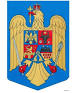 JUDEŢUL BRAŞOVCONSILIUL LOCAL AL COMUNEI AUGUSTINStr. Lungă nr. 238, AUGUSTIN, cod 507151, Tel/fax: 0374-279816www.primariaaugustin.ro,    E-mail: primariaaugustin@yahoo.com__________________________________________________________HOTĂRÂREA Nr. 1 din 09.01.2024privind alegerea preşedintelui de şedinţă al Consiliului local  pentrulunile IANUARIE, FEBRUARIE,MARTIE  2024Consiliul Local al Comunei Augustin, judeţul Brașov, întrunit în ședința ordinară din data de 09.01.2024 în  ședință ordinară; Având în vedere : - Referatul de aprobare la proiectul de hotărâre inițiat de către primarul comunei Augustin  înregistrat sub nr. 09/03.01.2024, privind alegerea preşedintelui de şedinţă al Consiliului local  pentru lunile IANUARIE, FEBRUARIE,MARTIE  2024- Raportul de specialitate nr. 10/03.01.2024, întocmit de către Secretarul general U.A.T.  din cadrul aparatului de specialitate al primarului comunei Augustin; - Raportul de avizare al comisiei de specialitate din Consiliul Local Augustin   Potrivit prevederilor:- art.  123 alin.(1) din   Ordonanţa de Urgenţă nr.57 privind Codul  administrativ-  în baza Raportului de avizare al Comisiei de specialitate a Consiliului local ;- în conformitate cu dispoziţiile art. 6 din  Legea nr. 52/2003 – privind transparenţa decizională în administraţia publică- având in vedere  -  art.129 alin (1), alin. (4), lit. „a” , precum si în temeiul  art.139 ,alin(3), lit a) din  Ordonanţa de Urgenţă nr.57 privind Codul  administrativ;În temeiul art. 196 alin(1) lit.,,a” din  Ordonanţa de Urgenţă nr.57 privind Codul  administrativConsiliul Local al comunei Augustin:HOTĂRĂȘTE: Art.1 -   Se alege preşedinte de şedinţă al Consiliului local pentru lunile IANUARIE, FEBRUARIE,MARTIE  2024 dl consilier Criangă Ioan , care va conduce şedinţele Consiliului local şi va semna hotărârile adoptate de acesta. Art.2 - De ducerea la îndeplinire a prezentei hotărâri răspunde secretarul general al comunei Art.3 - Prezenta hotărâre poate fi contestată conform prevederilor Legii nr 544/2004 privind contenciosul administrativ, cu modificările și completările ulterioare.  Art. 4. Hotărârea se comunică : primarului comunei Augustin, compartimentelor de specialitate din cadrul Primăriei comunei Augustin , Instituției Prefectului – județul Brașov. Președinte de ședință                                          Secretar general comună                                                                                 Criangă Ioan                                                          Garcea Gheorghe Mircea*Adoptată cu: .........voturi pentru,..........împotrivă ,.......abținere